ОглавлениеРешение № 16 от 26.12.2023г. Собрания депутатов Красномихайловского сельского муниципального образования Республики Калмыкия «О бюджете Красномихайловского сельского муниципального образования Республики Калмыкия на 2024год и плановый период 2025-2026 годов                 ……………………………………………………………………………3Решение №17 от 26.12.2023г. Собрания депутатов Красномихайловского сельского муниципального образования Республики Калмыкия «О внесении изменений и дополнений в Решение Собрания депутатов Красномихайловского сельского муниципального образования Республики Калмыкия №12 от 26.12.2022г. «О бюджете Красномихайловского сельского муниципального образования Республики Калмыкия на 2023 год»            …………………………………………………………15Решение № 2 от 09.01.2024г. Собрания депутатов Красномихайловского сельского муниципального образования Республики Калмыкия « Об утверждении Положения о сообщении отдельными категориями лиц о получении подарка в связи с протокольными мероприятиями, служебными командировками и другими официальными мероприятиями, участие в которых связано с исполнением ими служебных (должностных) обязанностей, сдаче и оценке подарка, реализации (выкупе) и зачислении средств, вырученных от его реализации»    …………………………………………………………………………  23Решение № 3 от 22.01.2024г. Собрания депутатов Красномихайловского сельского муниципального образования Республики Калмыкия «О внесении изменений в решение №14 от 15.11.2021г. «Об утверждении Положения о муниципальном контроле в сфере благоустройства в Красномихайловском сельском муниципальном образовании Республики Калмыкия»………………………………………………… 28РЕШЕНИЕ          от « 26   »  декабря  2023 года                              № 16                       с.Красномихайловское «О бюджете  Красномихайловского сельского муниципального образования Республики Калмыкия на 2024 год и на плановый период 2025 - 2026 годов»Статья 1. 1. Утвердить бюджет Красномихайловского сельского муниципального образования Республики Калмыкия (далее  местный бюджет) на 2024 год:1) прогнозируемый общий объем доходов местного бюджета, поступающие в 2024 году в сумме 5692,3 тыс. рублей.2)  общий объем расходов местного бюджета в сумме  5692,3  тыс. рублей, дефицит бюджета в сумме 0,0 тыс. рублей;2. Утвердить основные характеристики местного бюджета на 2025 - 2026 год:1)  общий объем доходов местного бюджета на 2025 год в сумме 4380,9 тыс. рублей и на 2026 год в сумме 4555,8 тыс. рублей;   2)  общий объем расходов местного бюджета на 2025 год в сумме 4380,9  тыс. рублей,  в том числе условно-утвержденные расходы в сумме 105,7рублей,дефицит бюджета в сумме 0,0 тыс.  руб ; на 2026 год в сумме 4555,8 тыс. рублей, в том числе условно-утвержденные расходы в сумме 219,4 тыс. рублей, дефицит  бюджета в сумме 0,0 тыс. руб.      Статья 2. Утвердить в составе бюджета Красномихайловского СМО РК доходы местного бюджета по группам, подгруппам и статьям классификации доходов бюджета согласно приложению 1 «Объем поступления доходов в бюджет Красномихайловского сельского муниципального образования Республики Калмыкия на 2024 год и на плановый период 2025 - 2026 годов» к настоящему решению.             Статья 3. Установить, что доходы местного бюджета, поступающие в 2024 году, формируются за счет доходов от уплаты местных налогов и сборов по нормативам, установленным законодательными актами Российской Федерации, субъекта Российской Федерации и  настоящим решением:        -налога на доходы физических лиц - по нормативу10 процента;        -единого сельхозналога по  нормативу 30 процентов;        -земельного налога, взимаемого на территории поселений - по нормативу 100 процентов;       -налога на имущество физических лиц, взимаемого на территории поселений - по        нормативу 100 процентов;          -доходов от сдачи в аренду имущества, находящегося в муниципальной собственности;                    -поступлений от продажи имущества, находящегося в муниципальной собственности;     - государственной пошлины за совершение нотариальных действий должностными лицами органов местного самоуправления, уполномоченными в соответствии с законодательными актами Российской Федерации на совершение нотариальных действий – по нормативу 100 процентов         - невыясненные поступления, зачисляемые в бюджеты поселений - по нормативу 100 процентов.         -доходов от уплаты прочих налогов, сборов, пошлин и неналоговых доходов, подлежащих зачислению в местный бюджет в соответствии с действующим законодательством.              - Денежные взыскания (штрафы) за нарушение законодательства Российской Федерации за несоблюдение муниципальных правовых актов, зачисляемые в бюджеты поселений.- по нормативу 100 процентов.       - прочие поступления от денежных взысканий (штрафов) и иных сумм в возмещение ущерба, зачисляемые в бюджеты поселений- по нормативу 100 процентовСтатья 4.  Утвердить ведомственную структуру расходов Красномихайловского СМО РК согласно приложению 2 «Ведомственная структура расходов Красномихайловского сельского муниципального образования на 2024 год и на плановый период 2025 - 2026 годов» к настоящему решению.Статья 5. Распределение бюджетных ассигнований по разделам, подразделам, целевым статьям, группам и подгруппам видов расходов классификации расходов Красномихайловского СМО РК согласно приложению 3 «Распределение бюджетных ассигнований по разделам, подразделам, целевым статьям, группам и подгруппам видов расходов  классификации расходов Красномихайловского сельского муниципального образования Республики Калмыкия на 2024 год и на плановый период 2025 - 2026 годов» к настоящему решению.      	Статья 6. Утвердить объем межбюджетных трансфертов, перечисляемых из бюджета Красномихайловского сельского муниципального образования Республики Калмыкия  бюджету Яшалтинского  РМО РК, на финансирование расходов, связанных с передачей осуществления части полномочий органов местного самоуправления по проведению внешнего муниципального финансового контроля, объем межбюджетных трансфертов из бюджета Красномихайловского СМО РК в бюджет муниципального района по переданным полномочиям по формированию и исполнению бюджета Красномихайловского СМО РК на 2024 год и плановый период 2025-2026 год согласно приложению 4 к настоящему решению.Статья 7. Утвердить распределение субвенций ,предоставляемых бюджету Красномихайловского СМО РК для обеспечения осуществления отдельных государственных полномочий из федерального бюджета на 2024 год и плановый перид 2025-2026 год согласно приложению 5 к настоящему решению.         	Статья 8. Утвердить источники финансирования дефицита бюджета Красномихайловского сельского муниципального образования согласно  приложению 6 «Источники финансирования дефицита бюджета Красномихайловского сельского муниципального образования на 2024 год и на плановый период 2025 - 2026 годов» к настоящему решению.Статья 9.  Утвердить верхний предел муниципального внутреннего долга на 1 января 2025 года в сумме 0,0 тысяч рублей, на 1 января 2026 года в сумме 0 тысяч рублей, на 1 января 2027 года в сумме 0 тысяч рублей, в том числе верхний предел долга по муниципальным гарантиям на 1 января 2025 года в сумме 0 тысяч рублей, на 1 января 2026 года в сумме 0 тысяч рублей, на 1 января 2027 года в сумме 0 тысяч рублей. Статья 10. Утвердить объем расходов бюджета Красномихайловского СМО РК на обслуживание муниципального долга на 2024 год 0,0 тыс. рублей, на 2025 год 0,0 тыс. рублей, на 2026 год 0,0 тыс. рублей.            Статья 11. Установить, что заключение и оплата договоров Красномихайловского  сельского муниципального образования Республики Калмыкия, исполнение которых осуществляется за счет средств местного бюджета, производятся в пределах утвержденных им лимитов бюджетных обязательств, в соответствии с ведомственной, функциональной и экономической классификациями расходов местного бюджета. Установить, что Администрация Красномихайловского сельского муниципального образования Республики Калмыкия не вправе заключать договора в сумме, превышающей показатели бюджетной росписи местного бюджета. Учет обязательств, подлежащих исполнению за счет средств местного бюджета обеспечивается через орган, осуществляющий кассовое обслуживание исполнения местного бюджета. Орган, осуществляющий кассовое обслуживание исполнения местного бюджета имеет право приостанавливать оплату расходов Администрации местного самоуправления, нарушающих установленный порядок учета обязательств, подлежащих исполнению за счет средств местного бюджета. Договор, заключенный органом местного самоуправления муниципального образования с нарушением требований настоящей статьи либо его часть, устанавливающая повышенные расходные обязательства местного бюджета, подлежат признанию недействительными по иску вышестоящей организации или финансового органа Администрации муниципального образования.	Статья 12. Установить, что исполнение местного бюджета по казначейской системе  осуществляется Администрацией  Красномихайловского  сельского муниципального образования Республики Калмыкия с использованием лицевых счетов бюджетных средств, открытых в органе, осуществляющем кассовое обслуживание исполнения местного бюджета и в соответствии с законодательством Российской Федерации и законодательством субъекта Федерации.Установить, что кассовое обслуживание исполнения местного бюджета осуществляется органом, осуществляющим кассовое обслуживание исполнения местного бюджета на основании соглашения .      	 Статья 13. Нормативные и иные правовые акты Красномихайловского сельского муниципального образования Республики Калмыкия, влекущие дополнительные расходы за счет средств местного бюджета на 2024 год и на плановый период 2025 - 2026 годов, а также сокращающие его доходную базу, реализуются и применяются только при наличии соответствующих источников дополнительных поступлений в местный бюджет и (или) при сокращении расходов по конкретным статьям местного бюджета на 2024 год и на плановый период 2025 - 2026 годов, а также после внесения соответствующих изменений в настоящее решение.       В случае если реализация правового акта частично (не в полной мере) обеспечена источниками финансирования в местном бюджете, такой правовой акт реализуется и применяется в пределах средств, предусмотренных на эти цели в местном  бюджете на 2024 год и на плановый период 2025 - 2026 годов.   	 Статья   14. Настоящее Решение вступает в силу с 1 января 2024 года.   	 Статья 15. Опубликовать настоящее решение  на официальном сайте  Красномихайловского сельского  муниципального образования Республики Калмыкия.Председатель Собрания депутатов  Красномихайловского сельского муниципального образования  Республики Калмыкия :                                                     __________________/ Н.В.ХристафороваГлава (ахлачи)Красномихайловскогосельского муниципального образования  Республики Калмыкия       :                                                    __________________/ Н.П.Морозова  /              Приложение 4Объем межбюджетных трансфертов, передаваемых бюджету Яшалтинского РМО РК  из бюджета Красномихайловского СМО РК на осуществление части полномочий по решению вопросов местного значения в соответствии с заключенными соглашениями на 2023год и плановый период 2025-2026 г.(тыс.рублей)Приложение 5к решению Собрания депутатовКрасномихайловского СМО РКРаспределение субвенций, предоставляемых бюджету Красномихайловского СМО РК для обеспечения осуществления отдельных государственных полномочий, из  федерального  бюджета на 2024 год, и плановый 2025-2026 г.(тыс.рублей)Приложение 6Источники финансирования дефицита бюджета Красномихайловского  сельского муниципального образования на 2024 год и плановый период 2025-2026 год                                                      РЕШЕНИЕ  №  17                                  от  « 26     »  декабря  2023года.О внесении изменений и дополнений вРешение Собрания депутатов Красномихайловскогосельского муниципального образования Республики Калмыкия №12 от 26.12.2022г.«О бюджете Красномихайловского  сельского муниципальногообразования Республики Калмыкия  на 2023 год»	Собрание депутатов Красномихайловского сельского муниципального образования Республики Калмыкия в соответствии со ст.55 ФЗ №131-ФЗ «Об общих принципах организации местного самоуправления в Российской Федерации» решило внести в Решение Собрания депутатов Красномихайловского сельского муниципального образования Республики Калмыкия №15 от 15 ноября 2023 г. «О бюджете Красномихайловского  сельского муниципального образования Республики Калмыкия  на 2023 год» : 1.Приложения1,2,3 изложить в новой редакции.2.Настоящее решение вступает в силу со дня его принятия.Председатель Собрания депутатов  Красномихайловского сельского муниципального образования  Республики Калмыкия :      __________________/ Н.В.Христафорова/  Глава (ахлачи)Красномихайловскогосельского муниципального образования  Республики Калмыкия       :      __________________/ Н.П.Морозова  /              Собрание депутатов Красномихайловского сельского муниципального образования Республики КалмыкияРЕШЕНИЕСобрания депутатов Красномихайловского сельского муниципального образования Республики Калмыкия«09»  января  2024г.                 						           № 2Об утверждении Положения о сообщении отдельными категориями лиц о получении подарка в связи с протокольными мероприятиями, служебными командировками и другими официальными мероприятиями, участие в которых связано с исполнением ими служебных (должностных) обязанностей, сдаче и оценке подарка, реализации (выкупе) и зачислении средств, вырученных от его реализации         В целях реализации пункта 2 статьи 575 Гражданского кодекса Российской Федерации, пункта 5 статьи 14 Федерального закона от 02.03.2007  №25-ФЗ «О муниципальной службе в Российской Федерации» и в соответствии с постановлением Правительства Российской Федерации от 09.01.2014 №10 «О порядке сообщения отдельными категориями лиц о получении подарка в связи с их должностным положением или исполнением ими служебных (должностных) обязанностей, сдачи и оценки подарка, реализации (выкупа) и зачисления средств, вырученных от его реализации» Собрание депутатов Красномихайловского сельского муниципального образования Республики Калмыкиярешило:          1.Утвердить прилагаемое Положение о сообщении отдельными категориями лиц о получении подарка в связи с протокольными мероприятиями, служебными командировками и другими официальными мероприятиями, участие в которых связано с исполнением ими служебных (должностных) обязанностей, сдаче и оценке подарка, реализации (выкупе) и зачислении средств, вырученных от его реализации.  2. Настоящее решение  разместить на официальном сайте администрации Красномихайловского сельского  муниципального образования Республики Калмыкия.3. Решение  вступает в законную силу со дня его официального опубликования.  Председатель собрания депутатовКрасномихайловского СМО РК                                              Христафорова Н.В.  Приложение №1 Положение о сообщении отдельными категориями лиц о получении подарка в связи с протокольными мероприятиями, служебными командировками и другими официальными мероприятиями, участие в которых связано с исполнением ими служебных (должностных) обязанностей, сдаче и оценке подарка, реализации (выкупе) и зачислении средств, вырученных от его реализации.1. Настоящее положение определяет порядок сообщения лицами, замещающими муниципальные должности Красномихайловского сельского муниципального образования Республики Калмыкия далее по тексту (Красномихайловского СМО РК), муниципальными служащими  администрации Красномихайловского СМО РК (далее – лица, замещающие муниципальные должности, муниципальные служащие), о получении подарка в связи с протокольными мероприятиями, служебными командировками и другими официальными мероприятиями, участие в которых связано с их должностным положением или исполнением ими служебных (должностных) обязанностей, порядок сдачи и оценки подарка, реализации (выкупа) и зачисления средств, вырученных от его реализации.2. Для целей настоящего Положения используются следующие понятия:«подарок, полученный в связи с протокольными мероприятиями, служебными командировками и другими официальными мероприятиями» - подарок, полученный лицом, замещающим муниципальную должность, муниципальным служащим от физических (юридических) лиц, которые осуществляют дарение исходя из должностного положения одаряемого или исполнения им служебных (должностных) обязанностей, за исключением канцелярских принадлежностей, которые в рамках протокольных мероприятий, служебных командировок и других официальных мероприятий предоставлены каждому участнику указанных мероприятий в целях исполнения им своих служебных (должностных) обязанностей, цветов и ценных подарков, которые вручены в качестве поощрения (награды);«получение подарка в связи с протокольными мероприятиями, служебными командировками и другими официальными мероприятиями, участие в которых связано с исполнением служебных (должностных) обязанностей» - получение лицом, замещающим муниципальную должность, муниципальным служащим лично или через посредника от физических (юридических) лиц подарка в рамках осуществления деятельности, предусмотренной должностным регламентом (должностной инструкцией), а также в связи с исполнением служебных (должностных) обязанностей в случаях, установленных федеральными законами и иными нормативными актами, определяющими особенности правового положения и специфику профессиональной служебной и трудовой деятельности указанных лиц.3. Лица, замещающие муниципальные должности, муниципальные служащие не вправе получать подарки от физических (юридических) лиц в связи с их должностным положением или исполнением ими служебных (должностных) обязанностей, за исключением подарков, полученных в связи с протокольными мероприятиями, служебными командировками и другими официальными мероприятиями, участие в которых связано с исполнением ими служебных (должностных) обязанностей.4. Лица, замещающие муниципальные должности, муниципальные служащие обязаны в соответствии с настоящим Положением уведомлять представителя нанимателя обо всех случаях получения подарка в связи с протокольными мероприятиями, служебными командировками и другими официальными мероприятиями, участие в которых связано с исполнением служебных (должностных) обязанностей.5. Уведомление о получении подарка в связи с протокольными мероприятиями, служебными командировками и другими официальными мероприятиями, участие в которых связано с исполнением служебных (должностных) обязанностей (далее уведомление), составленное согласно Приложению, представляется не позднее 3 рабочих дней со дня получения подарка муниципальным служащим в администрации Красномихайловского СМО РК, а лицом, замещающим муниципальную должность, в собрании депутатов Красномихайловского СМО РК. К уведомлению прилагаются документы (при их наличии), подтверждающие стоимость подарка (кассовый чек, товарный чек, иной документ об оплате (приобретении) подарка).В случае если подарок получен во время служебной командировки, уведомление представляется не позднее 3 рабочих дней со дня возвращения лица, получившего подарок, из служебной командировки.При невозможности подачи уведомления в сроки, указанные в абзацах первом и втором настоящего пункта, по причине, не зависящей от муниципального служащего, оно представляется не позднее следующего дня после ее устранения.6. Уведомление составляется в 2 экземплярах, один из которых возвращается лицу, представившему уведомление, с отметкой о регистрации, другой экземпляр направляется в комиссию по поступлению и выбытию активов органа местного самоуправления, образованная в соответствии с законодательством о бухгалтерском учете (далее - комиссия).7. Подарок, стоимость которого подтверждается документами и превышает 3 тыс. рублей либо стоимость которого получившим его муниципальному служащему неизвестна, сдается ответственному лицу органа местного самоуправления, которое принимает его на хранение по акту приема-передачи не позднее 5 рабочих дней со дня регистрации уведомления в соответствующем журнале регистрации.8. Подарок, полученный лицом, замещающим муниципальную должность, независимо от его стоимости, подлежит передаче на хранение в порядке, предусмотренном пунктом 7 настоящего порядка.9. До передачи подарка по акту приема-передачи ответственность в соответствии с законодательством Российской Федерации за утрату или повреждение подарка несет лицо, получившее подарок.10. В целях принятия к бухгалтерскому учету подарка в порядке, установленном законодательством Российской Федерации, определение его стоимости проводится на основе рыночной цены, действующей на дату принятия к учету подарка, или цены на аналогичную материальную ценность в сопоставимых условиях с привлечением при необходимости комиссии. Сведения о рыночной цене подтверждаются документально, а при невозможности документального подтверждения - экспертным путем. Подарок возвращается сдавшему его лицу по акту приема-передачи в случае, если его стоимость не превышает 3 тыс. рублей.11. Администрация Красномихайловского СМО РК обеспечивает включение в установленном порядке принятого к бухгалтерскому учету подарка, стоимость которого превышает 3 тыс. рублей, в реестр муниципального имущества.12. Лицо, замещающее муниципальную должность, муниципальный служащий, сдавшие подарок, могут его выкупить, направив на имя представителя нанимателя соответствующее заявление не позднее двух месяцев со дня сдачи подарка.13. Орган местного самоуправления в течение 3 месяцев со дня поступления заявления, указанного в пункте 12 настоящего Положения, организует оценку стоимости подарка дня реализации (выкупа) и уведомляет в письменной форме лицо, подавшее заявление, о результатах оценки, после чего в течение месяца заявитель выкупает подарок по установленной в результате оценки стоимости или отказывается от выкупа.14. В случае если от лиц, замещающих муниципальные должности, муниципальных служащих в отношении подарка, изготовленного из драгоценных металлов и (или) драгоценных камней, не поступило заявление, указанное в пункте 12 настоящего Положения, либо в случае отказа указанных лиц от выкупа такого подарка, подарок, изготовленный из драгоценных металлов и (или) драгоценных камней, подлежит передаче органом местного самоуправления в федеральное казенное учреждение «Государственное учреждение по формированию Государственного фонда драгоценных металлов и драгоценных камней Российской Федерации, хранению, отпуску и использованию драгоценных металлов и драгоценных камней (Гохран России) при Министерстве финансов Российской Федерации» для зачисления в Государственный фонд драгоценных металлов и драгоценных камней Российской Федерации.15. Подарок, в отношении которого не поступило заявление, указанное в пункте 12 настоящего Положения, может использоваться органом местного самоуправления с учетом заключения комиссии о целесообразности использования подарка для обеспечения деятельности органа местного самоуправления.16. В случае нецелесообразности использования подарка главой администрации Красномихайловского СМО РК принимается решение о реализации подарка и проведении оценки его стоимости для реализации (выкупа), осуществляемой уполномоченным муниципальным органом посредством проведения торгов в порядке, предусмотренном законодательством Российской Федерации.17. Оценка стоимости подарка для реализации (выкупа), предусмотренная пунктами 13 и 16 настоящего порядка, осуществляется субъектами оценочной деятельности в соответствии с законодательством Российской Федерации об оценочной деятельности.18. В случае если подарок не выкуплен или не реализован, главой администрации Красномихайловского СМО РК принимается решение о повторной реализации подарка, либо о его безвозмездной передаче на баланс благотворительной организации, либо о его уничтожении в соответствии с законодательством Российской Федерации.19. Средства, вырученные от реализации (выкупа) подарка, зачисляются в доход соответствующего бюджета в порядке, установленном бюджетным законодательством Российской Федерации.Приложение №2 Уведомление о получении подаркаадминистрация Красномихайловского СМО РКот  (ф.и.о., занимаемая должность)Извещаю о получении  (дата получения)подарка(ов) на  (наименование протокольного мероприятия, служебной командировки,
другого официального мероприятия, место и дата проведения)Регистрационный номер в журнале регистрации уведомлений  Заполняется при наличии документов, подтверждающих стоБюллетень   муниципальных правовых актоворганов местного самоуправления Красномихайловского сельскогомуниципального образования Республики КалмыкияВыходит с ноября 2023 года.   №1 (4)                                                                             «29» января 2024годаМУНИЦИПАЛЬНЫЙ ВЕСТНИКБюллетень   муниципальных правовых актоворганов местного самоуправления Красномихайловского сельскогомуниципального образования Республики КалмыкияВыходит с ноября 2023 года.   №1 (4)                                                                             «29» января 2024годаМУНИЦИПАЛЬНЫЙ ВЕСТНИКБюллетень   муниципальных правовых актоворганов местного самоуправления Красномихайловского сельскогомуниципального образования Республики КалмыкияВыходит с ноября 2023 года.   №1 (4)                                                                             «29» января 2024годаМУНИЦИПАЛЬНЫЙ ВЕСТНИКБюллетень муниципальных правовых актов органов местного самоуправления Красномихайловского сельского муниципального образования Республики Калмыкия«Муниципальный вестник»Учредитель   и    издатель:Администрация Красномихайловского сельского муниципального образования Республики КалмыкияСобрание депутатовКрасномихайловского сельского муниципального образования Республики КалмыкияАдрес: 359023, Республика Калмыкия, Яшалтинский  район, с.Красномихайловское, ул. Школьная,16Тел. 8(84745) 9-92-21За редактора:Ведущий специалист Администрации Красномихайловского сельского муниципального образования Республики Калмыкия Кухарь С.Н.Тираж: 10 экз.Распространяется   бесплатно                                                                   АДМИНИСТРАЦИЯ КРАСНОМИХАЙЛОВСКОГО СЕЛЬСКОГО МУНИЦИПАЛЬНОГО    ОБРАЗОВАНИЯРЕСПУБЛИКИ КАЛМЫКИЯ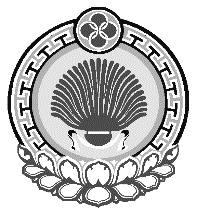                                                                   ХАЛЬМГ ТАНhЧИН   КРАСНОМИХАЙЛОВСК СЕЛЭНЭ МУНИЦИПАЛЬНБYРДЭЦИИН359023 с. Красномихайловское,ул.Школьная,16 359023 с. Красномихайловское,ул.Школьная,16 359023 с. Красномихайловское,ул.Школьная,16                                                                                  Приложение 1                                                                                 Приложение 1Объем поступления доходов в бюджет Красномихайловского  сельского Объем поступления доходов в бюджет Красномихайловского  сельского Объем поступления доходов в бюджет Красномихайловского  сельского Объем поступления доходов в бюджет Красномихайловского  сельского муниципального образования Республики Калмыкия в 2024 год и плановый период 2025-2026 гмуниципального образования Республики Калмыкия в 2024 год и плановый период 2025-2026 гмуниципального образования Республики Калмыкия в 2024 год и плановый период 2025-2026 гмуниципального образования Республики Калмыкия в 2024 год и плановый период 2025-2026 гКод бюджетной классификацииКод бюджетной классификацииНаименованиеСумма, тысяч рублейСумма, тысяч рублейСумма, тысяч рублейКод бюджетной классификацииКод бюджетной классификацииНаименование2024г2025 г2026г1 00 00000 00 0000 0001 00 00000 00 0000 000НАЛОГОВЫЕ И НЕНАЛОГОВЫЕ ДОХОДЫ4203 422743871 01 02000 01 0000 000Налог на доходы физических лиц1224      1338   14391821 01 02010 01 0000 1101 01 02010 01 0000 110Налог на доходы физических лиц с доходов, источником которых является налоговый агент, за исключением доходов, в отношении которых исчисление и уплата налога осуществляются в соответствии со статьями 227, 227.1 и 228 Налогового кодекса Российской Федерации1204131814191821 01 02020 01 0000 1101 01 02020 01 0000 110Налог на доходы физических лиц с доходов, полученных от осуществления деятельности физическими лицами, зарегистрированными в качестве индивидуальных предпринимателей, нотариусов, занимающихся частной практикой, адвокатов, учредивших адвокатские кабинеты, и других лиц, занимающихся частной практикой в соответствии со статьей 227 Налогового кодекса Российской Федерации1010101821 01 02030 01 0000 1101 01 02030 01 0000 110Налог на доходы физических лиц с доходов, полученных физическими лицами в соответствии со статьей 228 Налогового кодекса Российской Федерации1010101 05 00000 00 0000 0001 05 00000 00 0000 000Налоги на совокупный доход1598163616721821 05 03010 01 0000 1101 05 03010 01 0000 110Единый сельскохозяйственный налог1598163616721 06 00000 00 0000 0001 06 00000 00 0000 000Налоги на имущество1219124112641821 06 01030 10 0000 1101 06 01030 10 0000 110Налог на имущество физических лиц, взимаемый по ставкам, применяемым к объектам налогообложения, расположенным в границах сельских поселений1071071071821 06 06033 10 0000 1101 06 06033 10 0000 110Земельный налог с организаций, обладающих земельным участком, расположенным в границах сельских поселений3063123181821 06 06043 10 0000 1101 06 06043 10 0000 110Земельный налог с физических лиц, обладающих земельным участком, расположенным в границах сельских поселений806822839 1 08 00000 00 0000 000 1 08 00000 00 0000 000Государственная пошлина 222961 1 08 04020 01 0000 110 1 08 04020 01 0000 110Государственная пошлина за совершение нотариальных действий должностными лицами органов местного самоуправления ,уполномоченными в соответствии с законодательными актами РФ на совершение нотариальных действий         2221 11 00000 00 0000 0001 11 00000 00 0000 000Доходы от использования имущества, находящегося в государственной и муниципальной собственности  1010109611 11 05035 10 0000 1201 11 05035 10 0000 120Доходы от сдачи в аренду имущества, находящегося в оперативном управлении органов управления сельских поселений и созданных ими учреждений (за исключением имущества бюджетных и автономных учреждений)   101010117 00000 00 0000 000117 00000 00 0000 000                    Прочие неналоговые доходы150,0117 15030 10 0000 150117 15030 10 0000 150Инициативные платежи, зачисляемые в бюджеты сельских поселений150,02 00 00000 00 0000 0002 00 00000 00 0000 000БЕЗВОЗМЕЗДНЫЕ ПОСТУПЛЕНИЯ1489,3153,9168,8202 29999 10 0000 150202 29999 10 0000 150Прочие субсидии бюджетам поселений1200,002 02 35118 10 0000 1502 02 35118 10 0000 150Субвенции бюджетам сельских поселений на осуществление первичного воинского учета органами местного самоуправления поселений, муниципальных и городских округов139,3153,9168,8202 40014 10 0000 150202 40014 10 0000 150Межбюджетные трансферты, передаваемые бюджетам сельских поселений из бюджетов муниципальных районов на осуществление части полномочий по решению вопросов местного значения в соответствии с заключенными соглашениями 150,0ВСЕГО ДОХОДОВ5692,34380,94555,8                                                                  Ведомственная структура расходов                                                                                                                                                                             Ведомственная структура расходов                                                                                                                                                                             Ведомственная структура расходов                                                                                                                                                                             Ведомственная структура расходов                                                                                                                                                                             Ведомственная структура расходов                                                                                                                                                                             Ведомственная структура расходов                                                                                                                                                                             Ведомственная структура расходов                                                                                                                                                                             Ведомственная структура расходов                                                                                                                     Красномихайловского  сельского муниципального образования Республики Калмыкия на 2024 год и                                                                            плановый период 2025-2026 г.              Красномихайловского  сельского муниципального образования Республики Калмыкия на 2024 год и                                                                            плановый период 2025-2026 г.              Красномихайловского  сельского муниципального образования Республики Калмыкия на 2024 год и                                                                            плановый период 2025-2026 г.              Красномихайловского  сельского муниципального образования Республики Калмыкия на 2024 год и                                                                            плановый период 2025-2026 г.              Красномихайловского  сельского муниципального образования Республики Калмыкия на 2024 год и                                                                            плановый период 2025-2026 г.              Красномихайловского  сельского муниципального образования Республики Калмыкия на 2024 год и                                                                            плановый период 2025-2026 г.              Красномихайловского  сельского муниципального образования Республики Калмыкия на 2024 год и                                                                            плановый период 2025-2026 г.              Красномихайловского  сельского муниципального образования Республики Калмыкия на 2024 год и                                                                            плановый период 2025-2026 г.              Красномихайловского  сельского муниципального образования Республики Калмыкия на 2024 год и                                                                            плановый период 2025-2026 г.              Красномихайловского  сельского муниципального образования Республики Калмыкия на 2024 год и                                                                            плановый период 2025-2026 г.    Приложение2Приложение2Приложение2Приложение2Наименованиевед.РазделПод- разделЦелевая статьяВид расходовСумма(тыс.руб)Сумма(тыс.руб)Сумма(тыс.руб)Сумма(тыс.руб)Наименованиевед.РазделПод- разделЦелевая статьяВид расходов2024г2025г2025г2026гОБЩЕГОСУДАРСТВЕННЫЕ ВОПРОСЫ961012662,62662,62662,62662,6Функционирование высшего должностного лица субъектаРоссийской  Федерации и муниципального образования9610102819,0819,0819,0819,0Расходы на выплаты по оплате труда работников и на обеспечение функций муниципальных органов в рамках непрограммных мероприятий, направленных на обеспечение деятельности высшего должностного лица Администрации  Красномихайловского   сельского муниципального образования Республики Калмыкия961010278 1 01 00120819,0819,0819,0819,0Фонд оплаты труда государственных (муниципальных) органов961010278 1 01 00120121629,0629,0629,0629,0Взносы по обязательному социальному страхованию на выплаты денежного содержания и иные выплаты работникам государственных (муниципальных) органов961010278 1 01 00120129190,0190,0190,0190,0Функционирование Правительства Российской Федерации, высших исполнительных органов государственной власти субъектов Российской Федерации, местных администраций96101041263,81263,81263,81263,8Расходы на выплаты по оплате труда работников и на обеспечение функций муниципальных органов в рамках непрограммных мероприятий, направленных на обеспечение деятельности центрального аппарата Администрации Красномихайловского сельского муниципального образования Республики Калмыкия961010478 1 02 001201263,81263,81263,81263,8Фонд оплаты труда государственных (муниципальных) органов961010478 1 02 00120121637,0637,0637,0637,0Взносы по обязательному социальному страхованию на выплаты денежного содержания и иные выплаты работникам государственных (муниципальных) органов961010478 1 02 00120129193,0193,0193,0193,0Прочая закупка товаров, работ и услуг для обеспечения государственных (муниципальных) нужд961010478 1 02 00120244396,0396,0396,0396,0Закупка энергетических ресурсов9610104781020012024736,836,836,836,8Уплата налога на имущество организаций и земельного налога.961010478 1 02 001208510000Уплата прочих налогов, сборов 961010478 1 02 001208521,01,01,01,0Уплата иных платежей961010478 1 02 00120853        0        0        0       0Обеспечение деятельности финансовых, налоговых и таможенных органов и органов финансового (финансово-бюджетного) надзора9610106579,8579,8579,8579,8Иные межбюджетные трансферты  из бюджетов поселений в бюджет муниципального района по передаваемым полномочиям по осуществлению внешнего муниципального финансового контроля961010678 105 М501046,846,846,846,8Иные межбюджетные трансферты  961010678 105 М501054046,846,846,846,8Иные межбюджетные трансферты  из бюджетов поселений в бюджет муниципального района по передаваемым полномочиям по формированию и исполнению бюджетов сельских муниципальных образований961010678 102 М5010533,0533,0533,0533,0Иные межбюджетные трансферты  961010678 102 М5010540533,0533,0533,0533,0НАЦИОНАЛЬНАЯ ОБОРОНА96102139,3153,9153,9168,8Мобилизационная и вневойсковая подготовка9610203139,3153,9153,9168,8Осуществление первичного воинского учета на территориях где отсутствует военный комиссариат961020378 1 04 51180139,3153,9153,9168,8Фонд оплаты труда государственных (муниципальных) органов961020378 1 04 5118012192,4102,1102,1112,0Взносы по обязательному социальному страхованию на выплаты денежного содержания и иные выплаты работникам государственных (муниципальных) органов961020378 1 04 5118012927,930,830,833,8Прочая закупка товаров, работ и услуг для обеспечения государственных (муниципальных) нужд961020378 1 04 5118024419,021,021,023,0НАЦИОНАЛЬНАЯ БЕЗОПАСНОСТЬ И ПРАВООХРАНИТЕЛЬНАЯ ДЕЯТЕЛЬНОСТЬ9610310,010,010,010,0Защита населения и территории от чрезвычайных ситуаций природного и техногенного характера, гражданская оборона961030910,010,010,010,0Предупреждение и ликвидация последствий чрезвычайных ситуаций и стихийных бедствий природного и техногенного характера961030978 9 01 9055010,010,010,010,0Прочая закупка товаров, работ и услуг для обеспечения государственных (муниципальных) нужд961030978 9 01 9055024410,010,010,010,0НАЦИОНАЛЬНАЯ ЭКОНОМИКА961040000Другие вопросы в области национальной экономики96104120000Мероприятия в области строительства, архитектуры и градостроительства961041278 4 03 175100000рочая закупка товаров, работ и услуг для обеспечения государственных (муниципальных) нужд961041278 4 03 175102440000ЖИЛИЩНО-КОММУНАЛЬНОЕ ХОЗЯЙСТВО961052564,41092,71092,71179,0Благоустройство96105032564,41092,71092,71179,0Благоустройство территории СМО (ГМО)961050378 6 01 15520172,4200,7200,7287,0Прочая закупка товаров, работ и услуг для обеспечения государственных (муниципальных) нужд961050378 6 01 15520244172,4200,7200,7287,0Субсидии бюджетам муниципальных образований Республики Калмыкия на реализацию социально-значимых проектов развития территорий961050378 6 01 733101200,0000Прочая закупка товаров,работ и услуг для обеспечения государственных(муниципальных)нужд961050378 6 01 733102441200,0000Реализация социально значимых проектов развития территорий муниципальных образований, основанных на местных инициативах(местный бюджет) 961050378 6 01 S3310150,0000Прочая закупка товаров,работ и усдуг для обеспечения государственных(муниципальных)нужд961050378 6 01 S3310244150,0000Реализация социально-значимых проектов развития территорий муниципальных образований,основанных на местных инициативах (инициативные платежи)961050378 6 01 S3310150,0000Прочая закупка товаров, работ и услуг для обеспечения государственных(муниципальных)нужд961050378 6 01 S3310244150,0000Уличное освещение961050378 6 02 1552099,099,099,099Закупка энергетических ресурсов961050378 6 02 1552024799,099,099,099Озеленение961050378 6 03 15520783,0783,0783,0783,0Фонд оплаты труда учреждений961050378 6 03 15520111601,0601,0601,0601,0Взносы по обязательному социальному страхованию на выплаты по оплате труда работников и иные выплаты работникам учреждений961050378 6 03 15520119182,0182,0182,0182,0Содержание мест захоронений на территории СМО (ГМО)961050378 6 04 1552010,010,010,010,0Прочая закупка товаров, работ и услуг для обеспечения государственных (муниципальных) нужд961050378 6 04 1552024410,010,010,010,0КУЛЬТУРА И КИНЕМАТОГРАФИЯ96108316,0356,0356,0316,0Культура9610801316,0356,0356,0316,0Дворцы и дома культуры, другие учреждения культуры и средств массовой информации961080178 3 01 05200316,0356,0356,0316,0Фонд оплаты труда учреждений961080178 3 01 05200111 196,0196,0196,0196,0Взносы по обязательному социальному страхованию на выплаты по оплате труда работников и иные выплаты работникам учреждений961080178 3 01 0520011960,060,060,060,,0Прочая закупка товаров, работ и услуг для обеспечения государственных (муниципальных) нужд961080178 3 01 0520024460,0100,0100,060,0Условно утвержденные расходы961990,0105,7105,7219,4Условно утвержденные расходы961999978 0 00 000000,0105,7105,7219,4Условно утвержденные расходы в рамках непрограммных направлений расходов961999978 1 00 000000,0105,7105,7219,4Условно утвержденные расходы 961999978 1 01 000000,0105,7105,7219,4Условно утвержденные расходы961999978 1 01 909900,0105,7105,7219,4Специальные расходы961999978 1 01 909908800,0105,7105,7219,4ИТОГО961000000000000005692,34380,94380,94555,8приложение 3приложение 3приложение 3приложение 3приложение 3приложение 3приложение 3приложение 3Распределение бюджетных ассигнований по разделам, подразделам, целевым статьям, группам и подгруппам видов расходов классификации расходов Распределение бюджетных ассигнований по разделам, подразделам, целевым статьям, группам и подгруппам видов расходов классификации расходов Распределение бюджетных ассигнований по разделам, подразделам, целевым статьям, группам и подгруппам видов расходов классификации расходов Распределение бюджетных ассигнований по разделам, подразделам, целевым статьям, группам и подгруппам видов расходов классификации расходов Распределение бюджетных ассигнований по разделам, подразделам, целевым статьям, группам и подгруппам видов расходов классификации расходов Распределение бюджетных ассигнований по разделам, подразделам, целевым статьям, группам и подгруппам видов расходов классификации расходов Распределение бюджетных ассигнований по разделам, подразделам, целевым статьям, группам и подгруппам видов расходов классификации расходов Распределение бюджетных ассигнований по разделам, подразделам, целевым статьям, группам и подгруппам видов расходов классификации расходов Распределение бюджетных ассигнований по разделам, подразделам, целевым статьям, группам и подгруппам видов расходов классификации расходов Распределение бюджетных ассигнований по разделам, подразделам, целевым статьям, группам и подгруппам видов расходов классификации расходов Распределение бюджетных ассигнований по разделам, подразделам, целевым статьям, группам и подгруппам видов расходов классификации расходов      Красномихайловского  сельского муниципального образования Республики Калмыкия на 2023 год и плановый перид 2025-2026г     Красномихайловского  сельского муниципального образования Республики Калмыкия на 2023 год и плановый перид 2025-2026г     Красномихайловского  сельского муниципального образования Республики Калмыкия на 2023 год и плановый перид 2025-2026г     Красномихайловского  сельского муниципального образования Республики Калмыкия на 2023 год и плановый перид 2025-2026г     Красномихайловского  сельского муниципального образования Республики Калмыкия на 2023 год и плановый перид 2025-2026г     Красномихайловского  сельского муниципального образования Республики Калмыкия на 2023 год и плановый перид 2025-2026г     Красномихайловского  сельского муниципального образования Республики Калмыкия на 2023 год и плановый перид 2025-2026г     Красномихайловского  сельского муниципального образования Республики Калмыкия на 2023 год и плановый перид 2025-2026г     Красномихайловского  сельского муниципального образования Республики Калмыкия на 2023 год и плановый перид 2025-2026г     Красномихайловского  сельского муниципального образования Республики Калмыкия на 2023 год и плановый перид 2025-2026г     Красномихайловского  сельского муниципального образования Республики Калмыкия на 2023 год и плановый перид 2025-2026г     Красномихайловского  сельского муниципального образования Республики Калмыкия на 2023 год и плановый перид 2025-2026г     Красномихайловского  сельского муниципального образования Республики Калмыкия на 2023 год и плановый перид 2025-2026г(тыс. руб.)(тыс. руб.)(тыс. руб.)(тыс. руб.)(тыс. руб.)НаименованиеРазделРазделПод- разделЦелевая статьяЦелевая статьяЦелевая статьяВид расходовСуммаСуммаСуммаСуммаСуммаНаименованиеРазделРазделПод- разделЦелевая статьяЦелевая статьяЦелевая статьяВид расходов2024г2024г2025г2025г2026гОБЩЕГОСУДАРСТВЕННЫЕ ВОПРОСЫ01012662,62662,62662,62662,62662,6Функционирование высшего должностного лица субъектаРоссийской  Федерации и муниципального образования010102819,0819,0819,0819,0            819,0Расходы на выплаты по оплате труда работников и на обеспечение функций муниципальных органов в рамках непрограммных мероприятий, направленных на обеспечение деятельности высшего должностного лица Администрации  Красномихайловского   сельского муниципального образования Республики Калмыкия01010278 1 01 0012078 1 01 0012078 1 01 00120819,0819,0819,0819,0819,0Фонд оплаты труда государственных (муниципальных) органов01010278 1 01 0012078 1 01 0012078 1 01 00120121  629 ,0                 629 ,0                   629,0    629,0    629,0Взносы по обязательному социальному страхованию на выплаты денежного содержания и иные выплаты работникам государственных (муниципальных) органов01010278 1 01 0012078 1 01 0012078 1 01 00120129190,0190,0190,0190,0190,0Функционирование Правительства Российской Федерации, высших исполнительных органов государственной власти субъектов Российской Федерации, местных администраций0101041263,81263,81263,81263,81263,8Расходы на выплаты по оплате труда работников и на обеспечение функций муниципальных органов в рамках непрограммных мероприятий, направленных на обеспечение деятельности центрального аппарата Администрации Красномихайловского сельского муниципального образования Республики Калмыкия01010478 1 02 0012078 1 02 0012078 1 02 001201263,81263,81263,81263,81263,8Фонд оплаты труда государственных (муниципальных) органов01010478 1 02 0012078 1 02 0012078 1 02 00120121637,0637,0637,0637,0637,00Взносы по обязательному социальному страхованию на выплаты денежного содержания и иные выплаты работникам государственных (муниципальных) органов01010478 1 02 0012078 1 02 0012078 1 02 00120129193,0193,0193,0193,0193,0Прочая закупка товаров, работ и услуг для обеспечения государственных (муниципальных) нужд01010478 1 02 0012078 1 02 0012078 1 02 00120244396,0396,0396,0396,0396,0Закупка энергетических ресурсов01010478 1 02 0012078 1 02 0012078 1 02 0012024736,836,836,836,836,8Уплата налога на имущество организаций и земельного налога01010478 1 02 0012078 1 02 0012078 1 02 0012085100000Уплата прочих налогов, сборов 01010478 1 02 0012078 1 02 0012078 1 02 001208521,01,01,01,01,0Уплата иных платежей01010478 1 02 0012078 1 02 0012078 1 02 00120853          0          0          0          0        0Обеспечение деятельности финансовых, налоговых и таможенных органов и органов финансового (финансово-бюджетного) надзора010106579,8579,8579,8579,8579,8Иные межбюджетные трансферты  из бюджетов поселений в бюджет муниципального района по передаваемым полномочиям по осуществлению внешнего муниципального финансового контроля01010678105М501078105М501078105М501046,846,846,846,846,8Иные межбюджетные трансферты  01010678105М501078105М501078105М501054046,846,846,846,846,8Иные межбюджетные трансферты  из бюджетов поселений в бюджет муниципального района по передаваемым полномочиям по формированию и исполнению бюджетов сельских муниципальных образований01010678102М501078102М501078102М5010533,0533,0533,0533,0533,0Иные межбюджетные трансферты  01010678102М501078102М501078102М5010540533,0533,0533,0533,0533,0НАЦИОНАЛЬНАЯ ОБОРОНА0202139,3139,3153,9153,9168,8Мобилизационная и вневойсковая подготовка020203139,3139,3153,9153,9168,8Осуществление первичного воинского учета на территориях где отсутствует военный комиссариат02020378 1 04 5118078 1 04 5118078 1 04 51180139,3139,3153,9153,9168,8Фонд оплаты труда государственных (муниципальных) органов02020378 1 04 5118078 1 04 5118078 1 04 5118012192,492,4102,1102,1112,0Взносы по обязательному социальному страхованию на выплаты денежного содержания и иные выплаты работникам государственных (муниципальных) органов02020378 1 04 5118078 1 04 5118078 1 04 5118012927,927,930,830,833,8Прочая закупка товаров, работ и услуг для обеспечения государственных (муниципальных) нужд02020378 1 04 5118078 1 04 5118078 1 04 5118024419,019,021,021,023,0НАЦИОНАЛЬНАЯ БЕЗОПАСНОСТЬ И ПРАВООХРАНИТЕЛЬНАЯ ДЕЯТЕЛЬНОСТЬ030310,010,010,010,010,0Защита населения и территории от чрезвычайных ситуаций природного и техногенного характера, гражданская оборона03030910,010,010,010,010,0Предупреждение и ликвидация последствий чрезвычайных ситуаций и стихийных бедствий природного и техногенного характера03030978 9 01 9055078 9 01 9055078 9 01 9055010,010,010,010,010,0Прочая закупка товаров, работ и услуг для обеспечения государственных (муниципальных) нужд03030978 9 01 9055078 9 01 9055078 9 01 90550244      10,0      10,0       10,0                10,0             10,0НАЦИОНАЛЬНАЯ ЭКОНОМИКА040400000Другие вопросы в области национальной экономики04041200000Мероприятия в области строительства, архитектуры и градостроительства04041278 4 03 1751078 4 03 1751078 4 03 1751000000Прочая закупка товаров, работ и услуг для обеспечения государственных (муниципальных) нужд04041278 4 03 1751078 4 03 1751078 4 03 17510244 0 0000ЖИЛИЩНО-КОММУНАЛЬНОЕ ХОЗЯЙСТВО05052564,42564,41092,71092,71179,0Благоустройство0505032564,42564,41092,71092,71179,0Благоустройство территории СМО (ГМО)05050378 6 01 1552078 6 01 1552078 6 01 15520172,4172,4200,7200,7287,0Прочая закупка товаров, работ и услуг для обеспечения государственных (муниципальных) нужд05050378 6 01 1552078 6 01 1552078 6 01 15520244172,4172,4200,7200,7287,0Субсидии бюджетам муниципальных образований Республики Калмыкия на реализацию социально-значимых проектов развития территорий05050378 6 01 7331078 6 01 7331078 6 01 733101200,01200,0000Прочая закупка товаров, работ и услуг для обеспечения государственных (муниципальных) нужд05050378 6 01 7331078 6 01 7331078 6 01 733102441200,01200,0000Реализация социально значимых проектов развития территорий муниципальных образований, основанных на местных инициативах(местный бюджет)05050378 6 01 S331078 6 01 S331078 6 01 S3310150,0150,0000Прочая закупка товаров, работ и услуг для обеспечения государственных (муниципальных) нужд05050378 6 01 S331078 6 01 S331078 6 01 S3310244150,0150,0000Реализация социально-значимых проектов развития территорий муниципальных образований,основанных на местных инициативах (инициативные платежи)05050378 6 01 S331078 6 01 S331078 6 01 S3310150,0150,000Прочая закупка товаров, работ и услуг для обеспечения государственных (муниципальных) нужд05050378 6 01 S331078 6 01 S331078 6 01 S3310244150,0150,0Уличное освещение05050378 6 02 1552078 6 02 1552078 6 02 1552099,099,099,099,099,0Закупка энергетических ресурсов05050378 6 02 1552078 6 02 1552078 6 02 1552024799,099,099,099,099,0Озеленение05050378 6 03 1552078 6 03 1552078 6 03 15520783,0783,0783,0783,0783,0Фонд оплаты труда учреждений05050378 6 03 1552078 6 03 1552078 6 03 15520111601,0601,0601,0601,0601,0Взносы по обязательному социальному страхованию на выплаты по оплате труда работников и иные выплаты работникам учреждений05050378 6 03 1552078 6 03 1552078 6 03 15520119182,0182,0182,0182,0182,0Содержание мест захоронений на территории СМО (ГМО)05050378 6 04 1552078 6 04 1552078 6 04 1552010,010,010,010,010,0Прочая закупка товаров, работ и услуг для обеспечения государственных (муниципальных) нужд05050378 6 04 1552078 6 04 1552078 6 04 1552024410,010,010,010,010,0КУЛЬТУРА И КИНЕМАТОГРАФИЯ0808316,0316,0356,0356,0316,0Культура080801316,0316,0356,0356,0316,0Дворцы и дома культуры, другие учреждения культуры и средств массовой информации08080178 3 01 0520078 3 01 0520078 3 01 05200316,0316,0356,0356,0316,0Фонд оплаты труда учреждений08080178 3 01 0520078 3 01 0520078 3 01 05200111196,0196,0196,0196,0196,0Взносы по обязательному социальному страхованию на выплаты по оплате труда работников и иные выплаты работникам учреждений08080178 3 01 0520078 3 01 0520078 3 01 0520011960,060,060,060,060,0Прочая закупка товаров, работ и услуг для обеспечения государственных (муниципальных) нужд08080178 3 01 0520078 3 01 0520078 3 01 0520024460,060,0100,0100,060,0Условно утвержденные расходы99990,00,0105,7105,7219,4Условно утвержденные расходы99999978 0 00 0000078 0 00 0000078 0 00 000000,00,0105,7105,7219,4Условно утвержденные расходы в рамках непрограммных направлений расходов99999978 1 00 0000078 1 00 0000078 1 00 000000,00,0105,7105,7219,4Условно утвержденные расходы 99999978 1 01 0000078 1 01 0000078 1 01 000000,00,0105,7105,7219,4Условно утвержденные расходы99999978 1 01 9099078 1 01 9099078 1 01 909900,00,0105,7105,7219,4Специальные расходы99999978 1 01 9099078 1 01 9099078 1 01 909908800,00,0105,7105,7219,4ИТОГО0000000000000000000000000000005692,35692,34380,94380,94555,8Наименование поселенияМежбюджетные трансферты на осуществление полномочий контрольно-счетных органов поселений по осуществлению внешнего муниципального финансового контроляМежбюджетные трансферты на осуществление полномочий контрольно-счетных органов поселений по осуществлению внешнего муниципального финансового контроляМежбюджетные трансферты на осуществление полномочий контрольно-счетных органов поселений по осуществлению внешнего муниципального финансового контроляМежбюджетные трансферты на осуществление полномочий контрольно-счетных органов поселений по осуществлению внешнего муниципального финансового контроляМежбюджетные трансферты на осуществление полномочий контрольно-счетных органов поселений по осуществлению внешнего муниципального финансового контроля2024г2024г2025г2025г2026гАдминистрация Красномихайловского СМО РК46,846,846,846,846,8Итого46,846,846,846,846,8Межбюджетные трансферты из бюджетов поселений в бюджет муниципального района по передаваемым полномочиям по формированию и исполнению бюджетов сельских поселенийМежбюджетные трансферты из бюджетов поселений в бюджет муниципального района по передаваемым полномочиям по формированию и исполнению бюджетов сельских поселенийМежбюджетные трансферты из бюджетов поселений в бюджет муниципального района по передаваемым полномочиям по формированию и исполнению бюджетов сельских поселенийМежбюджетные трансферты из бюджетов поселений в бюджет муниципального района по передаваемым полномочиям по формированию и исполнению бюджетов сельских поселенийМежбюджетные трансферты из бюджетов поселений в бюджет муниципального района по передаваемым полномочиям по формированию и исполнению бюджетов сельских поселений2024г2025г2025г2026г2026гАдминистрация Красномихайловского СМО РК533,0533,0533,0533,0533,0Итого533533,0533,0533,0533,0Всего579,8579,8579,8579,8579,8№п/пНаименование субвенций, предоставленных для обеспечения осуществления органами местного самоуправления отдельных государственных полномочий, из  областного бюджетаКлассификация доходовНаименование расходов, осуществляемыхза счет субвенций, предоставленных для обеспечения осуществления органами местного самоуправления отдельных государственных полномочий, из областного бюджетаКлассификация расходов№п/пНаименование субвенций, предоставленных для обеспечения осуществления органами местного самоуправления отдельных государственных полномочий, из  областного бюджетаКлассификация доходов20242025202620242025202520262026123455678910111.Субвенции бюджетам поселений и городских округов  на осуществление государственных полномочий по первичному воинскому учету на территориях, где отсутствуют военные комиссариаты2 02 35118 10 0000 150139,3153,9153,9168,8Осуществление полномочий по первичному воинскому учету на территориях, где отсутствуют военные комиссариаты02 03 78 1 04 51 180 12002 03 78 104 51 180  240120,319,0132,921,0132,921,0145,823,0145,823,0145,823,0Код КИВФНаименование Сумма Сумма Сумма Код КИВФНаименование 2024г2025г2026г961 0105 00 00 00 0000 000Изменение остатков средств на счетах по учету средств бюджета 000961 0105 02 01 10 0000 510Увеличение прочих остатков денежных средств бюджетов поселений-5692,3-4380,9-4555,8961 0105 02 01 10 0000 610Уменьшение прочих остатков денежных средств бюджетов поселений5692,34380,94555,8Итого источников внутреннего финансирования 000                        Хальмг ТанhчинКрасномихайловскоесельск муниципальнБYРДЭЦИИНДЕПУТАТНЫРИН ХУРЫГ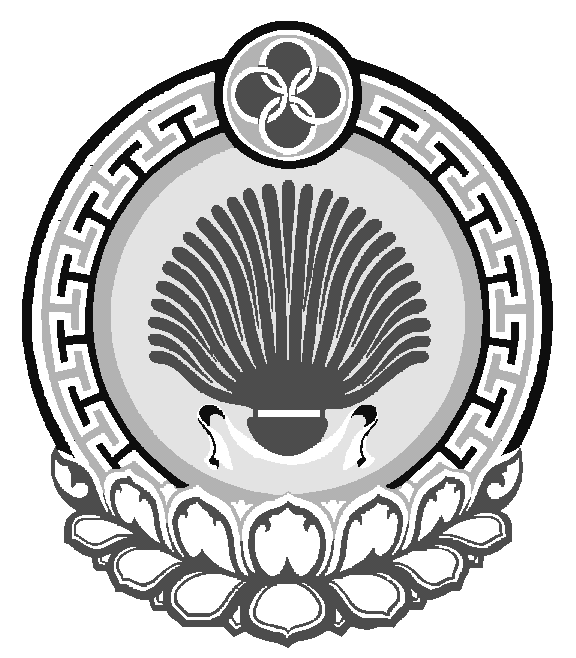 Собрание депутатовКрасномихайловское сельского муниципального образования Республики Калмыкия                                                           359023,Республика Калмыкия, с. Красномихайловское,ул.Школьная,16ИНН 0812900566, т.( 84745) 99-2-95                                                  ________________________________________________________________                                                           359023,Республика Калмыкия, с. Красномихайловское,ул.Школьная,16ИНН 0812900566, т.( 84745) 99-2-95                                                  ________________________________________________________________                                                           359023,Республика Калмыкия, с. Красномихайловское,ул.Школьная,16ИНН 0812900566, т.( 84745) 99-2-95                                                  ________________________________________________________________                                                                                 Приложение 1Объем поступления доходов в бюджет Красномихайловского  сельского Объем поступления доходов в бюджет Красномихайловского  сельского муниципального образования Республики Калмыкия в 2023 годумуниципального образования Республики Калмыкия в 2023 годуКод бюджетной классификацииНаименованиеСумма, тысяч рублей1 00 00000 00 0000 000НАЛОГОВЫЕ И НЕНАЛОГОВЫЕ ДОХОДЫ3552,01 01 02000 01 0000 000Налог на доходы физических лиц          824,61821 01 02010 01 0000 110Налог на доходы физических лиц с доходов, источником которых является налоговый агент, за исключением доходов, в отношении которых исчисление и уплата налога осуществляются в соответствии со статьями 227, 227.1 и 228 Налогового кодекса Российской Федерации821,61821 01 02020 01 0000 110Налог на доходы физических лиц с доходов, полученных от осуществления деятельности физическими лицами, зарегистрированными в качестве индивидуальных предпринимателей, нотариусов, занимающихся частной практикой, адвокатов, учредивших адвокатские кабинеты, и других лиц, занимающихся частной практикой в соответствии со статьей 227 Налогового кодекса Российской Федерации0,01821 01 02030 01 0000 110Налог на доходы физических лиц с доходов, полученных физическими лицами в соответствии со статьей 228 Налогового кодекса Российской Федерации3,01 05 00000 00 0000 000Налоги на совокупный доход13001821 05 03010 01 0000 110Единый сельскохозяйственный налог13001 06 00000 00 0000 000Налоги на имущество13271821 06 01030 10 0000 110Налог на имущество физических лиц, взимаемый по ставкам, применяемым к объектам налогообложения, расположенным в границах сельских поселений        1501821 06 06033 10 0000 110Земельный налог с организаций, обладающих земельным участком, расположенным в границах сельских поселений5001821 06 06043 10 0000 110Земельный налог с физических лиц, обладающих земельным участком, расположенным в границах сельских поселений677 1 08 00000 00 0000 000Государственная пошлина 1961 1 08 04020 01 0000 110Государственная пошлина за совершение нотариальных действий должностными лицами органов местного самоуправления,уполномоченными в соответствии с законодательными актамиРФ на совершение нотариальных действий11 11 00000 00 0000 000Доходы от использования имущества, находящегося в государственной и муниципальной собственности109611 11 05035 10 0000 120Доходы от сдачи в аренду имущества, находящегося в оперативном управлении органов управления сельских поселений и созданных ими учреждений (за исключением имущества бюджетных и автономных учреждений)10117 00000 00 0000 000                  ПРОЧИЕ НЕНАЛОГОВЫЕ ДОХОДЫ89,4117 15030 10 0000 150Инициативные платежи ,зачисляемые в бюджеты сельских поселений89,42 00 00000 00 0000 000БЕЗВОЗМЕЗДНЫЕ ПОСТУПЛЕНИЯ1000,52 02 35118 10 0000 150Субвенции бюджетам сельских поселений на осуществление первичного воинского учета органами местного самоуправления поселений ,муниципальных и городских округов114,5202 29999 10 0000 150Прочие субсидии бюджетам сельских поселений639,8202 40014 10 0000 150Межбюджетные трансферты, передаваемые бюджетам сельских поселений из бюджетов муниципальных районов на осуществление части полномочий  по решению вопросов местного значения в соответствии с заключенными соглашениями150202 49999 10 0000 150Прочие межбюджетные трансферты, передаваемые бюджетам сельских поселений96,2ВСЕГО ДОХОДОВ4552,5                       Ведомственная структура расходов                                                                   приложение 2                       Ведомственная структура расходов                                                                   приложение 2                       Ведомственная структура расходов                                                                   приложение 2                       Ведомственная структура расходов                                                                   приложение 2                       Ведомственная структура расходов                                                                   приложение 2                       Ведомственная структура расходов                                                                   приложение 2          Красномихайловского  сельского муниципального образования Республики Калмыкия на 2023 год          Красномихайловского  сельского муниципального образования Республики Калмыкия на 2023 год          Красномихайловского  сельского муниципального образования Республики Калмыкия на 2023 год          Красномихайловского  сельского муниципального образования Республики Калмыкия на 2023 год          Красномихайловского  сельского муниципального образования Республики Калмыкия на 2023 год          Красномихайловского  сельского муниципального образования Республики Калмыкия на 2023 год          Красномихайловского  сельского муниципального образования Республики Калмыкия на 2023 год(тыс. руб.)Наименованиевед.РазделПод- разделЦелевая статьяВид расходовСуммаНаименованиевед.РазделПод- разделЦелевая статьяВид расходовСуммаОБЩЕГОСУДАРСТВЕННЫЕ ВОПРОСЫ961012472,8Функционирование высшего должностного лица субъектаРоссийской  Федерации и муниципального образования9610102726,2Расходы на выплаты по оплате труда работников и на обеспечение функций муниципальных органов в рамках непрограммных мероприятий, направленных на обеспечение деятельности высшего должностного лица Администрации  Красномихайловского   сельского муниципального образования Республики Калмыкия961010278 1 01 00120726,2Фонд оплаты труда государственных (муниципальных) органов961010278 1 01 00120121557,1Взносы по обязательному социальному страхованию на выплаты денежного содержания и иные выплаты работникам государственных (муниципальных) органов961010278 1 01 00120129169,1Функционирование Правительства Российской Федерации, высших исполнительных органов государственной власти субъектов Российской Федерации, местных администраций96101041216,9Расходы на выплаты по оплате труда работников и на обеспечение функций муниципальных органов в рамках непрограммных мероприятий, направленных на обеспечение деятельности центрального аппарата Администрации Красномихайловского сельского муниципального образования Республики Калмыкия961010478 1 02 001201216,9Фонд оплаты труда государственных (муниципальных) органов961010478 1 02 00120121555,4Взносы по обязательному социальному страхованию на выплаты денежного содержания и иные выплаты работникам государственных (муниципальных) органов961010478 1 02 00120129168,7Прочая закупка товаров, работ и услуг для обеспечения государственных (муниципальных) нужд961010478 1 02 00120244453Закупка энергетических ресурсов9610104781020012024736,8Уплата налога на имущество организаций и земельного налога.961010478 1 02 001208511,0Уплата прочих налогов, сборов 961010478 1 02 001208521,0Уплата иных платежей961010478 1 02 001208531Обеспечение деятельности финансовых, налоговых и таможенных органов и органов финансового (финансово-бюджетного) надзора9610106529,7Иные межбюджетные трансферты  из бюджетов поселений в бюджет муниципального района по передаваемым полномочиям по осуществлению внешнего муниципального финансового контроля961010678 105 М501044,0Иные межбюджетные трансферты  961010678 105 М501054044,0Иные межбюджетные трансферты  из бюджетов поселений в бюджет муниципального района по передаваемым полномочиям по формированию и исполнению бюджетов сельских муниципальных образований961010678 102 М5010485,7Иные межбюджетные трансферты  961010678 102 М5010540485,7НАЦИОНАЛЬНАЯ ОБОРОНА96102114,5Мобилизационная и вневойсковая подготовка9610203114,5Осуществление первичного воинского учета на территориях где отсутствует военный комиссариат961020378 1 04 51180114,5Фонд оплаты труда государственных (муниципальных) органов961020378 1 04 5118012178,0Взносы по обязательному социальному страхованию на выплаты денежного содержания и иные выплаты работникам государственных (муниципальных) органов961020378 1 04 5118012923,5Прочая закупка товаров, работ и услуг для обеспечения государственных (муниципальных) нужд961020378 1 04 5118024413,0НАЦИОНАЛЬНАЯ БЕЗОПАСНОСТЬ И ПРАВООХРАНИТЕЛЬНАЯ ДЕЯТЕЛЬНОСТЬ9610310,0Защита населения и территории от чрезвычайных ситуаций природного и техногенного характера, гражданская оборона961030910,0Предупреждение и ликвидация последствий чрезвычайных ситуаций и стихийных бедствий природного и техногенного характера961030978 9 01 9055010,0Прочая закупка товаров, работ и услуг для обеспечения государственных (муниципальных) нужд961030978 9 01 9055024410,0НАЦИОНАЛЬНАЯ ЭКОНОМИКА961040Другие вопросы в области национальной экономики96104120Мероприятия в области строительства, архитектуры и градостроительства961041278 4 03 175100Прочая закупка товаров, работ и услуг для обеспечения государственных (муниципальных) нужд961041278 4 03 175102440ЖИЛИЩНО-КОММУНАЛЬНОЕ ХОЗЯЙСТВО961053189,1Благоустройство96105033189,1Благоустройство территории СМО (ГМО)961050378 6 01 155201218,9Прочая закупка товаров, работ и услуг для обеспечения государственных (муниципальных) нужд961050378 6 01 155202441218,9Субсидии бюджетам муниципальных образований Республики Калмыкия на реализацию социально-значимых проектов развития территорий961050378 6 01 73310639,8Прочая закупка товаров,работ и услуг для обеспечения государственных(муниципальных)нужд961050378 6 01 73310244639,8Реализация социально значимых проектов развития территорий муниципальных образований, основанных на местных инициативах(местный бюджет) 961050378 6 01 S3310150Прочая закупка товаров,работ и усдуг для обеспечения государственных(муниципальных)нужд961050378 6 01 S3310150Реализация социально-значимых проектов развития территорий муниципальных образований,основанных на местных инициативах (инициативные платежи)961050378 6 01 S331089,4Прочая закупка товаров, работ и услуг для обеспечения государственных(муниципальных)нужд961050378 6 01 S331089,4Уличное освещение961050378 6 02 1552099,0Закупка энергетических ресурсов961050378 6 02 1552024799,0Озеленение961050378 6 03 15520982,0Фонд оплаты труда учреждений961050378 6 03 15520111753,5Взносы по обязательному социальному страхованию на выплаты по оплате труда работников и иные выплаты работникам учреждений961050378 6 03 15520119228,5Содержание мест захоронений на территории СМО (ГМО)961050378 6 04 1552010,0Прочая закупка товаров, работ и услуг для обеспечения государственных (муниципальных) нужд961050378 6 04 1552024410,0КУЛЬТУРА И КИНЕМАТОГРАФИЯ96108377,8Культура9610801377,8Дворцы и дома культуры, другие учреждения культуры и средств массовой информации961080178 3 01 05200377,8Фонд оплаты труда учреждений961080178 3 01 05200111 213Взносы по обязательному социальному страхованию на выплаты по оплате труда работников и иные выплаты работникам учреждений961080178 3 01 0520011964,8Прочая закупка товаров, работ и услуг для обеспечения государственных (муниципальных) нужд961080178 3 01 05200244100ИТОГО961000000000000006164,2приложение 3приложение 3приложение 3приложение 3Распределение бюджетных ассигнований по разделам, подразделам, целевым статьям, группам и подгруппам видов расходов классификации расходов Распределение бюджетных ассигнований по разделам, подразделам, целевым статьям, группам и подгруппам видов расходов классификации расходов Распределение бюджетных ассигнований по разделам, подразделам, целевым статьям, группам и подгруппам видов расходов классификации расходов Распределение бюджетных ассигнований по разделам, подразделам, целевым статьям, группам и подгруппам видов расходов классификации расходов Распределение бюджетных ассигнований по разделам, подразделам, целевым статьям, группам и подгруппам видов расходов классификации расходов           Красномихайловского  сельского муниципального образования Республики Калмыкия на 2023 год          Красномихайловского  сельского муниципального образования Республики Калмыкия на 2023 год          Красномихайловского  сельского муниципального образования Республики Калмыкия на 2023 год          Красномихайловского  сельского муниципального образования Республики Калмыкия на 2023 год          Красномихайловского  сельского муниципального образования Республики Калмыкия на 2023 год          Красномихайловского  сельского муниципального образования Республики Калмыкия на 2023 год(тыс. руб.)НаименованиеРазделПод- разделЦелевая статьяВид расходовСуммаОБЩЕГОСУДАРСТВЕННЫЕ ВОПРОСЫ012472,8Функционирование высшего должностного лица субъектаРоссийской  Федерации и муниципального образования0102726,2Расходы на выплаты по оплате труда работников и на обеспечение функций муниципальных органов в рамках непрограммных мероприятий, направленных на обеспечение деятельности высшего должностного лица Администрации  Красномихайловского   сельского муниципального образования Республики Калмыкия010278 1 01 00120726,2Фонд оплаты труда государственных (муниципальных) органов010278 1 01 00120121557,1Взносы по обязательному социальному страхованию на выплаты денежного содержания и иные выплаты работникам государственных (муниципальных) органов010278 1 01 00120129169,1Функционирование Правительства Российской Федерации, высших исполнительных органов государственной власти субъектов Российской Федерации, местных администраций01041216,9Расходы на выплаты по оплате труда работников и на обеспечение функций муниципальных органов в рамках непрограммных мероприятий, направленных на обеспечение деятельности центрального аппарата Администрации Красномихайловского сельского муниципального образования Республики Калмыкия010478 1 02 001201216,9Фонд оплаты труда государственных (муниципальных) органов010478 1 02 00120121555,40Взносы по обязательному социальному страхованию на выплаты денежного содержания и иные выплаты работникам государственных (муниципальных) органов010478 1 02 00120129168,7Прочая закупка товаров, работ и услуг для обеспечения государственных (муниципальных) нужд010478 1 02 00120244453Закупка энергетических ресурсов010478 1 02 0012024736,8Уплата налога на имущество организаций и земельного налога010478 1 02 001208511,0Уплата прочих налогов, сборов 010478 1 02 001208521,0Уплата иных платежей010478 1 02 001208531,0Обеспечение деятельности финансовых, налоговых и таможенных органов и органов финансового (финансово-бюджетного) надзора0106329,7Иные межбюджетные трансферты  из бюджетов поселений в бюджет муниципального района по передаваемым полномочиям по осуществлению внешнего муниципального финансового контроля010678105М501044,0Иные межбюджетные трансферты  010678105М501054044,0Иные межбюджетные трансферты  из бюджетов поселений в бюджет муниципального района по передаваемым полномочиям по формированию и исполнению бюджетов сельских муниципальных образований010678102М5010485,7Иные межбюджетные трансферты  010678102М5010540485,7НАЦИОНАЛЬНАЯ ОБОРОНА02114,5Мобилизационная и вневойсковая подготовка0203114,5Осуществление первичного воинского учета на территориях где отсутствует военный комиссариат020378 1 04 51180114,5Фонд оплаты труда государственных (муниципальных) органов020378 1 04 5118012178,0Взносы по обязательному социальному страхованию на выплаты денежного содержания и иные выплаты работникам государственных (муниципальных) органов020378 1 04 5118012923,5Прочая закупка товаров, работ и услуг для обеспечения государственных (муниципальных) нужд020378 1 04 51180244 13,0НАЦИОНАЛЬНАЯ БЕЗОПАСНОСТЬ И ПРАВООХРАНИТЕЛЬНАЯ ДЕЯТЕЛЬНОСТЬ0310,0Защита населения и территории от чрезвычайных ситуаций природного и техногенного характера, гражданская оборона030910,0Предупреждение и ликвидация последствий чрезвычайных ситуаций и стихийных бедствий природного и техногенного характера030978 9 01 9055010,0Прочая закупка товаров, работ и услуг для обеспечения государственных (муниципальных) нужд030978 9 01 9055024410,0НАЦИОНАЛЬНАЯ ЭКОНОМИКА040Другие вопросы в области национальной экономики04120Мероприятия в области строительства, архитектуры и градостроительства041278 4 03 175100Прочая закупка товаров, работ и услуг для обеспечения государственных (муниципальных) нужд041278 4 03 17510244 0ЖИЛИЩНО-КОММУНАЛЬНОЕ ХОЗЯЙСТВО053189,1Благоустройство05033189,1Благоустройство территории СМО (ГМО)050378 6 01 155201218,9Прочая закупка товаров, работ и услуг для обеспечения государственных (муниципальных) нужд050378 6 01 15520244 1218,9Субсидии бюджетам муниципальных образований Республики Калмыкия на реализацию социально-значимых проектов развития территорий050378 6 01 73310639,8Прочая закупка товаров, работ и услуг для обеспечения государственных (муниципальных) нужд050378 6 01 73310244639,8Реализация социально значимых проектов развития территорий муниципальных образований, основанных на местных инициативах(местный бюджет)050378 6 01 S3310150Прочая закупка товаров, работ и услуг для обеспечения государственных (муниципальных) нужд050378 6 01 S3310244150Реализация социально-значимых проектов развития территорий муниципальных образований,основанных на местных инициативах (инициативные платежи)050378 6 01 S331089.4Прочая закупка товаров, работ и услуг для обеспечения государственных (муниципальных) нужд050378 6 01 S331024489.4Уличное освещение050378 6 02 1552099,0Закупка энергетических ресурсов050378 6 02 1552024799,0Озеленение050378 6 03 15520982,0Фонд оплаты труда учреждений050378 6 03 15520111753,5Взносы по обязательному социальному страхованию на выплаты по оплате труда работников и иные выплаты работникам учреждений050378 6 03 15520119228,5Содержание мест захоронений на территории СМО (ГМО)050378 6 04 1552010,0Прочая закупка товаров, работ и услуг для обеспечения государственных (муниципальных) нужд050378 6 04 1552024410,0КУЛЬТУРА И КИНЕМАТОГРАФИЯ08377,8Культура0801377,8Дворцы и дома культуры, другие учреждения культуры и средств массовой информации080178 3 01 05200377,8Фонд оплаты труда учреждений080178 3 01 05200111 213,0Взносы по обязательному социальному страхованию на выплаты по оплате труда работников и иные выплаты работникам учреждений080178 3 01 05200119 64,8Прочая закупка товаров, работ и услуг для обеспечения государственных (муниципальных) нужд080178 3 01 05200244100ИТОГО000000000000006164,2Уведомление о получении подарка от“”20г.Наименование 
подаркаХарактеристика подарка, 
его описаниеКоличество предметовСтоимость в рублях *1. 2. 3. ИтогоПриложение:налистах.листах.листах.(наименование документа)(наименование документа)(наименование документа)(наименование документа)(наименование документа)(наименование документа)(наименование документа)(наименование документа)Лицо, представившее уведомлениеЛицо, представившее уведомление“”2020г.(подпись)(расшифровка подписи)Лицо, принявшее уведомлениеЛицо, принявшее уведомление“”2020г.(подпись)(расшифровка подписи)“”20г.